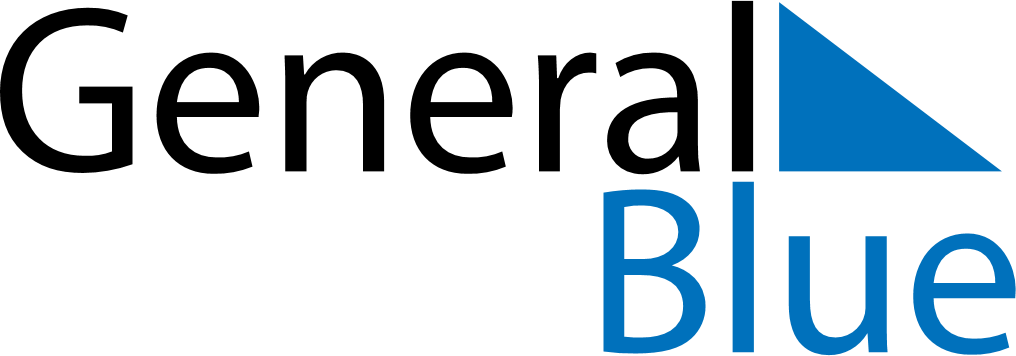 May 2029May 2029May 2029May 2029BelarusBelarusBelarusMondayTuesdayWednesdayThursdayFridaySaturdaySaturdaySunday1234556Labour Day7891011121213Victory Day1415161718191920212223242526262728293031